Uz prijavu potrebno priložiti:presliku osobne iskaznice ili potvrdu o prebivalištu na području Općine Punat, potvrdu o upisu u srednju školu (izvornik ili ovjerena preslika) - samo za učenike koji nisu upisani u SŠ Hrvatski kralj Zvonimir Krk,potvrdu o upisu na visoko učilište (izvornik ili ovjerena preslika) - za studente,potvrdu da student tijekom studiranja nije ponavljao godinu (izvornik ili ovjerena preslika),rješenje Centra za socijalnu skrb o ostvarivanju prava na zajamčenu minimalnu naknadu (uvjet a)izvadak iz matice umrlih, rješenje o obiteljskoj mirovini, sudska presuda ili slično (uvjet b i c)nalaz i mišljenje tijela vještačenja ili potvrda Centra za socijalnu skrb ili rješenje o tjelesnom oštećenju ili druga dokumentacija kojom se dokazuje oštećenje (uvjet d)ispunjena izjava o članovima domaćinstva, potvrdu o primanjima u posljednjih 12 mjeseci (za sve  članove domaćinstva), nezaposleni članovi domaćinstva – potvrda Hrvatskog zavoda za zapošljavanje  o prijavi u evidenciju nezaposlenih, ugovor o najmu s navedenim iznosom najamnine i drugo (uvjet e)presliku kartice računa ili potvrdu banke s podatkom o IBAN-u.U Puntu, __________________________ (datum, godina)* ISPUNITI SAMO ZA PRIJAVU TEMELJEM UVJETA E) *IZJAVA O ČLANOVIMA ZAJEDNIČKOG DOMAĆINSTVARadi ostvarivanja prava na dodjelu stipendije Općine Punat za školsku/akademsku godinu 2023./2024. pod kaznenom i materijalnom odgovornošću dajem sljedeću izjavu: Upoznat/a sam da se pod članovima zajedničkog domaćinstva, u smislu Odluke o stipendiranju učenika i studenata, smatraju  podnositelj zahtjeva, roditelji/skrbnici, braća i sestre podnositelja zahtjeva te ostali koji zajedno žive, privređuju ili ostvaruju prihode na drugi način i troše ih zajedno. Izjavljujem da zajedničko domaćinstvo čine: Prihodom se smatra iznos prosječnog mjesečnog prihoda domaćinstva ostvarenog (isplaćenog) u posljednjih 12 mjeseci koji prethode mjesecu u kojem je podnesena prijava za dodjelu stipendije, a čine ga sva sredstva koja domaćinstvo ostvari po osnovi rada, mirovine, prihoda od imovine ili na neki drugi način.U prihod se ne uračunavaju novčane naknade i potpore po Zakonu o socijalnoj skrbi, socijalna naknada i pomoć koju osigurava Primorsko-goranska županija i Općina Punat, doplatak za djecu, stipendije učenika i studenata, godišnji dar za božićne i uskrsne blagdane, novčana naknada za tjelesno oštećenje, ortopedski dodatak, doplatak za pomoć i njegu po odredbama drugih zakona, primici koje fizičke osobe ostvare na osnovi donacija pravnih i fizičkih osoba za zdravstvene potrebe. Iznos prihoda umanjuje se za iznos koji na temelju propisa o obiteljskim odnosima član obitelji plaća za uzdržavanje osobe koja nije član te obitelji.Osobni podaci prikupljeni u svrhu provedbe ovog natječaja zaštićeni su sukladno propisu koji uređuje zaštitu osobnih podataka te će se koristiti, provjeravati, obrađivati, čuvati i koristiti jedino u svrhu utvrđivanja svih prava podnositelja prijava natječaja za stipendije Općine Punat.                                                                                                                         ________________________                                                                                                                            Potpis podnositelja prijave                                                                                                                           _________________________                                                                                                               Potpis roditelja ili skrbnika                                                                                                        (za učenika koji nije punoljetan)U Puntu, ______________________ (datum, godina)OBRAZAC PRIJAVEna Natječaj za dodjelu stipendija za školsku/akademsku godinu 2023./2024. IMOVINSKI/SOCIJALNI STATUS(za učenike i studente)OBRAZAC PRIJAVEna Natječaj za dodjelu stipendija za školsku/akademsku godinu 2023./2024. IMOVINSKI/SOCIJALNI STATUS(za učenike i studente)OBRAZAC PRIJAVEna Natječaj za dodjelu stipendija za školsku/akademsku godinu 2023./2024. IMOVINSKI/SOCIJALNI STATUS(za učenike i studente)OBRAZAC PRIJAVEna Natječaj za dodjelu stipendija za školsku/akademsku godinu 2023./2024. IMOVINSKI/SOCIJALNI STATUS(za učenike i studente)REPUBLIKA HRVATSKAREPUBLIKA HRVATSKAREPUBLIKA HRVATSKAREPUBLIKA HRVATSKAREPUBLIKA HRVATSKAOBRAZAC PRIJAVEna Natječaj za dodjelu stipendija za školsku/akademsku godinu 2023./2024. IMOVINSKI/SOCIJALNI STATUS(za učenike i studente)OBRAZAC PRIJAVEna Natječaj za dodjelu stipendija za školsku/akademsku godinu 2023./2024. IMOVINSKI/SOCIJALNI STATUS(za učenike i studente)OBRAZAC PRIJAVEna Natječaj za dodjelu stipendija za školsku/akademsku godinu 2023./2024. IMOVINSKI/SOCIJALNI STATUS(za učenike i studente)OBRAZAC PRIJAVEna Natječaj za dodjelu stipendija za školsku/akademsku godinu 2023./2024. IMOVINSKI/SOCIJALNI STATUS(za učenike i studente)PRIMORSKO-GORANSKA ŽUPANIJA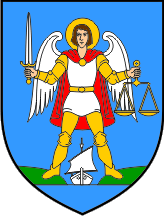 PRIMORSKO-GORANSKA ŽUPANIJAPRIMORSKO-GORANSKA ŽUPANIJAPRIMORSKO-GORANSKA ŽUPANIJAPRIMORSKO-GORANSKA ŽUPANIJAOBRAZAC PRIJAVEna Natječaj za dodjelu stipendija za školsku/akademsku godinu 2023./2024. IMOVINSKI/SOCIJALNI STATUS(za učenike i studente)OBRAZAC PRIJAVEna Natječaj za dodjelu stipendija za školsku/akademsku godinu 2023./2024. IMOVINSKI/SOCIJALNI STATUS(za učenike i studente)OBRAZAC PRIJAVEna Natječaj za dodjelu stipendija za školsku/akademsku godinu 2023./2024. IMOVINSKI/SOCIJALNI STATUS(za učenike i studente)OBRAZAC PRIJAVEna Natječaj za dodjelu stipendija za školsku/akademsku godinu 2023./2024. IMOVINSKI/SOCIJALNI STATUS(za učenike i studente)OPĆINA PUNATOPĆINA PUNATOPĆINA PUNATOPĆINA PUNATOPĆINA PUNATOBRAZAC PRIJAVEna Natječaj za dodjelu stipendija za školsku/akademsku godinu 2023./2024. IMOVINSKI/SOCIJALNI STATUS(za učenike i studente)OBRAZAC PRIJAVEna Natječaj za dodjelu stipendija za školsku/akademsku godinu 2023./2024. IMOVINSKI/SOCIJALNI STATUS(za učenike i studente)OBRAZAC PRIJAVEna Natječaj za dodjelu stipendija za školsku/akademsku godinu 2023./2024. IMOVINSKI/SOCIJALNI STATUS(za učenike i studente)OBRAZAC PRIJAVEna Natječaj za dodjelu stipendija za školsku/akademsku godinu 2023./2024. IMOVINSKI/SOCIJALNI STATUS(za učenike i studente)Odsjek za financije, društvene i imovinsko-pravne posloveOdsjek za financije, društvene i imovinsko-pravne posloveOdsjek za financije, društvene i imovinsko-pravne posloveOdsjek za financije, društvene i imovinsko-pravne posloveOdsjek za financije, društvene i imovinsko-pravne posloveOBRAZAC PRIJAVEna Natječaj za dodjelu stipendija za školsku/akademsku godinu 2023./2024. IMOVINSKI/SOCIJALNI STATUS(za učenike i studente)OBRAZAC PRIJAVEna Natječaj za dodjelu stipendija za školsku/akademsku godinu 2023./2024. IMOVINSKI/SOCIJALNI STATUS(za učenike i studente)OBRAZAC PRIJAVEna Natječaj za dodjelu stipendija za školsku/akademsku godinu 2023./2024. IMOVINSKI/SOCIJALNI STATUS(za učenike i studente)OBRAZAC PRIJAVEna Natječaj za dodjelu stipendija za školsku/akademsku godinu 2023./2024. IMOVINSKI/SOCIJALNI STATUS(za učenike i studente)StatusUčenik/caUčenik/caUčenik/caUčenik/caIme i prezime roditelja/skrbnika ukoliko je podnositelj prijave maloljetanIme i prezime roditelja/skrbnika ukoliko je podnositelj prijave maloljetanIme i prezime roditelja/skrbnika ukoliko je podnositelj prijave maloljetanIme i prezime roditelja/skrbnika ukoliko je podnositelj prijave maloljetanStatusStudent/icaStudent/icaStudent/icaStudent/icaIme i prezimeIme i prezimeOIBOIBDatum rođenjaDatum rođenjaAdresa prebivalištaAdresa prebivalištaAdresa prebivalištaAdresa prebivalištaTelefon/MobitelTelefon/MobitelTelefon/MobitelTelefon/MobitelE-mailE-mailE-mailE-mailNaziv srednje škole/visokog učilištaNaziv srednje škole/visokog učilištaNaziv srednje škole/visokog učilištaNaziv srednje škole/visokog učilištaNaziv srednje škole/visokog učilištaNaziv srednje škole/visokog učilištaNaziv srednje škole/visokog učilištaGodina upisa prvog razreda/prve godine studija Godina upisa prvog razreda/prve godine studija Godina upisa prvog razreda/prve godine studija Godina upisa prvog razreda/prve godine studija Godina upisa prvog razreda/prve godine studija Godina upisa prvog razreda/prve godine studija Godina upisa prvog razreda/prve godine studija Upisani razred/godina studija u 2023./2024.Upisani razred/godina studija u 2023./2024.Upisani razred/godina studija u 2023./2024.Upisani razred/godina studija u 2023./2024.Upisani razred/godina studija u 2023./2024.Upisani razred/godina studija u 2023./2024.Upisani razred/godina studija u 2023./2024.Je li učenik/student ponavljao godinu ili imao prekid u školovanju/studiranju? (ako DA, navesti razlog)Je li učenik/student ponavljao godinu ili imao prekid u školovanju/studiranju? (ako DA, navesti razlog)Je li učenik/student ponavljao godinu ili imao prekid u školovanju/studiranju? (ako DA, navesti razlog)Je li učenik/student ponavljao godinu ili imao prekid u školovanju/studiranju? (ako DA, navesti razlog)Je li učenik/student ponavljao godinu ili imao prekid u školovanju/studiranju? (ako DA, navesti razlog)Je li učenik/student ponavljao godinu ili imao prekid u školovanju/studiranju? (ako DA, navesti razlog)Je li učenik/student ponavljao godinu ili imao prekid u školovanju/studiranju? (ako DA, navesti razlog)DA_____________________                        NE DA_____________________                        NE Ukupno trajanje školskog/studijskog programaUkupno trajanje školskog/studijskog programaUkupno trajanje školskog/studijskog programaUkupno trajanje školskog/studijskog programaUkupno trajanje školskog/studijskog programaUkupno trajanje školskog/studijskog programaUkupno trajanje školskog/studijskog programa 2   3   4   5   6  2   3   4   5   6 Razina studija (preddiplomski, diplomski, integrirani preddiplomski i diplomski, preddiplomski stručni i specijalistički diplomski stručni studij) Razina studija (preddiplomski, diplomski, integrirani preddiplomski i diplomski, preddiplomski stručni i specijalistički diplomski stručni studij) Razina studija (preddiplomski, diplomski, integrirani preddiplomski i diplomski, preddiplomski stručni i specijalistički diplomski stručni studij) Razina studija (preddiplomski, diplomski, integrirani preddiplomski i diplomski, preddiplomski stručni i specijalistički diplomski stručni studij) Razina studija (preddiplomski, diplomski, integrirani preddiplomski i diplomski, preddiplomski stručni i specijalistički diplomski stručni studij) Razina studija (preddiplomski, diplomski, integrirani preddiplomski i diplomski, preddiplomski stručni i specijalistički diplomski stručni studij) Razina studija (preddiplomski, diplomski, integrirani preddiplomski i diplomski, preddiplomski stručni i specijalistički diplomski stručni studij) Učenik/student ispunjava jedan od uvjetaUčenik/student ispunjava jedan od uvjetaUčenik/student ispunjava jedan od uvjetaUčenik/student ispunjava jedan od uvjetaUčenik/student ispunjava jedan od uvjetaUčenik/student ispunjava jedan od uvjetaUčenik/student ispunjava jedan od uvjetaČlan domaćinstva koje na temelju rješenja ostvaruje pravo na zajamčenu minimalnu naknaduDijete samohranog roditelja Dijete bez roditeljaDijete s poteškoćama u razvojuPrihodi domaćinstva niži od cenzusa propisanog Odlukom o stipendiranju učenika i studenataČlan domaćinstva koje na temelju rješenja ostvaruje pravo na zajamčenu minimalnu naknaduDijete samohranog roditelja Dijete bez roditeljaDijete s poteškoćama u razvojuPrihodi domaćinstva niži od cenzusa propisanog Odlukom o stipendiranju učenika i studenataIBAN računa i naziv banke IBAN računa i naziv banke IBAN računa i naziv banke      (obvezno priložiti presliku kartice računa ili potvrdu banke s podatkom o IBAN-u)     (obvezno priložiti presliku kartice računa ili potvrdu banke s podatkom o IBAN-u)     (obvezno priložiti presliku kartice računa ili potvrdu banke s podatkom o IBAN-u)     (obvezno priložiti presliku kartice računa ili potvrdu banke s podatkom o IBAN-u)     (obvezno priložiti presliku kartice računa ili potvrdu banke s podatkom o IBAN-u)     (obvezno priložiti presliku kartice računa ili potvrdu banke s podatkom o IBAN-u)Izjavljujem i vlastoručnim potpisom potvrđujem, pod materijalnom i kaznenom odgovornošću, da su podaci navedeni u ovoj prijavi i priloženoj dokumentaciji točni te ovlašćujem Općinu Punat da iste ima pravo provjeravati, obrađivati i koristiti sukladno zakonu koji uređuje zaštitu osobnih podataka i drugim važećim propisima.Izjavljujem i vlastoručnim potpisom potvrđujem, pod materijalnom i kaznenom odgovornošću, da su podaci navedeni u ovoj prijavi i priloženoj dokumentaciji točni te ovlašćujem Općinu Punat da iste ima pravo provjeravati, obrađivati i koristiti sukladno zakonu koji uređuje zaštitu osobnih podataka i drugim važećim propisima.Izjavljujem i vlastoručnim potpisom potvrđujem, pod materijalnom i kaznenom odgovornošću, da su podaci navedeni u ovoj prijavi i priloženoj dokumentaciji točni te ovlašćujem Općinu Punat da iste ima pravo provjeravati, obrađivati i koristiti sukladno zakonu koji uređuje zaštitu osobnih podataka i drugim važećim propisima.Izjavljujem i vlastoručnim potpisom potvrđujem, pod materijalnom i kaznenom odgovornošću, da su podaci navedeni u ovoj prijavi i priloženoj dokumentaciji točni te ovlašćujem Općinu Punat da iste ima pravo provjeravati, obrađivati i koristiti sukladno zakonu koji uređuje zaštitu osobnih podataka i drugim važećim propisima.Izjavljujem i vlastoručnim potpisom potvrđujem, pod materijalnom i kaznenom odgovornošću, da su podaci navedeni u ovoj prijavi i priloženoj dokumentaciji točni te ovlašćujem Općinu Punat da iste ima pravo provjeravati, obrađivati i koristiti sukladno zakonu koji uređuje zaštitu osobnih podataka i drugim važećim propisima.Izjavljujem i vlastoručnim potpisom potvrđujem, pod materijalnom i kaznenom odgovornošću, da su podaci navedeni u ovoj prijavi i priloženoj dokumentaciji točni te ovlašćujem Općinu Punat da iste ima pravo provjeravati, obrađivati i koristiti sukladno zakonu koji uređuje zaštitu osobnih podataka i drugim važećim propisima.Izjavljujem i vlastoručnim potpisom potvrđujem, pod materijalnom i kaznenom odgovornošću, da su podaci navedeni u ovoj prijavi i priloženoj dokumentaciji točni te ovlašćujem Općinu Punat da iste ima pravo provjeravati, obrađivati i koristiti sukladno zakonu koji uređuje zaštitu osobnih podataka i drugim važećim propisima.Izjavljujem i vlastoručnim potpisom potvrđujem, pod materijalnom i kaznenom odgovornošću, da su podaci navedeni u ovoj prijavi i priloženoj dokumentaciji točni te ovlašćujem Općinu Punat da iste ima pravo provjeravati, obrađivati i koristiti sukladno zakonu koji uređuje zaštitu osobnih podataka i drugim važećim propisima.Izjavljujem i vlastoručnim potpisom potvrđujem, pod materijalnom i kaznenom odgovornošću, da su podaci navedeni u ovoj prijavi i priloženoj dokumentaciji točni te ovlašćujem Općinu Punat da iste ima pravo provjeravati, obrađivati i koristiti sukladno zakonu koji uređuje zaštitu osobnih podataka i drugim važećim propisima.Potpis podnositelja prijavePotpis roditelja/skrbnika(za učenika koji nije punoljetan)Red.br.Ime i prezimeSrodstvoOIBVrsta prihoda i iznosu eurima1.2.3.4.5.6.7.